附件广西胸科医院医药代表来访预约登记表年 月   日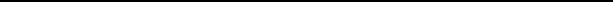 	广西壮族自治区胸科医院办公室 2022年6月6日印发  医药代表预约登记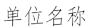 医药代表预约登记姓名性别身份证号联系电话邮箱医药代表预约登记医药代表预约登记医药代表预约登记来访事由：来访事由：来访事由：来访事由：来访事由：管理部门或相关领导意见年  月  日年  月  日年  月  日年  月  日年  月  日接待反馈意见请您遵守《医疗机构工作人员廉洁从业九项准则》 和我院相关规定， ____月____ 日____时___分持《医药代表 业务洽谈证》准时到8号楼医患纠纷调解室与相关人员 会 谈 。医务科年  月  日请您遵守《医疗机构工作人员廉洁从业九项准则》 和我院相关规定， ____月____ 日____时___分持《医药代表 业务洽谈证》准时到8号楼医患纠纷调解室与相关人员 会 谈 。医务科年  月  日请您遵守《医疗机构工作人员廉洁从业九项准则》 和我院相关规定， ____月____ 日____时___分持《医药代表 业务洽谈证》准时到8号楼医患纠纷调解室与相关人员 会 谈 。医务科年  月  日请您遵守《医疗机构工作人员廉洁从业九项准则》 和我院相关规定， ____月____ 日____时___分持《医药代表 业务洽谈证》准时到8号楼医患纠纷调解室与相关人员 会 谈 。医务科年  月  日请您遵守《医疗机构工作人员廉洁从业九项准则》 和我院相关规定， ____月____ 日____时___分持《医药代表 业务洽谈证》准时到8号楼医患纠纷调解室与相关人员 会 谈 。医务科年  月  日